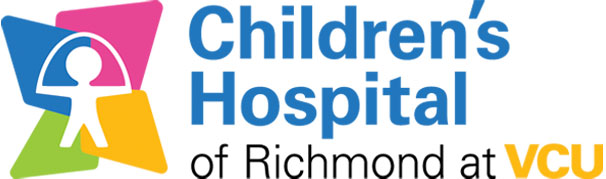 Pediatric Sudden Cardiac Death Risk Assessment FormParents, answer these questions (or have your child’s doctor help complete them) every few years at these times: preschool, before/during middle school, before/during high school and before participating in organized sports.If you answer yes to any of these questions, your doctor should check your child’s heart.For more information or if you need a referral to a heart specialist, Contact us at (804) 628-4787Patient History Questions:YesNoHas your child fainted or passed out DURING exercise, emotion or startle?Has your child fainted or passed out AFTER exercise?Has your child had extreme fatigue associated with exercise (different from other children)?Has your child ever had unusual or extreme shortness of breath during exercise?Has your child ever had discomfort, pain or pressure in their chest during exercise?Has a doctor ever ordered a test for your child’s heart?Has your child ever been diagnosed with an unexplained seizure disorder?Family History QuestionsAre there any family members who had an unexpected, unexplained death before age 50? (include SIDS, car accident, drowning, others)Are there any family members who died of heart problems before age 50?Are there any family members who have had unexplained fainting or seizures?Are there any relatives with any of these conditions:Hypertrophic cardiomyopathy (HCM)Dilated cardiomyopathy (DCM)Aortic rupture or Marfan syndromeArrhythmogenic right ventricular cardiomyopathyLong QT syndrome (LQTS)Short QT syndromeBrugada syndromeCatecholaminergic ventricular tachycardiaPrimary pulmonary hypertensionPacemakerCongenital deafnessPlease explain more about any “yes” answers here:Please explain more about any “yes” answers here:Please explain more about any “yes” answers here: